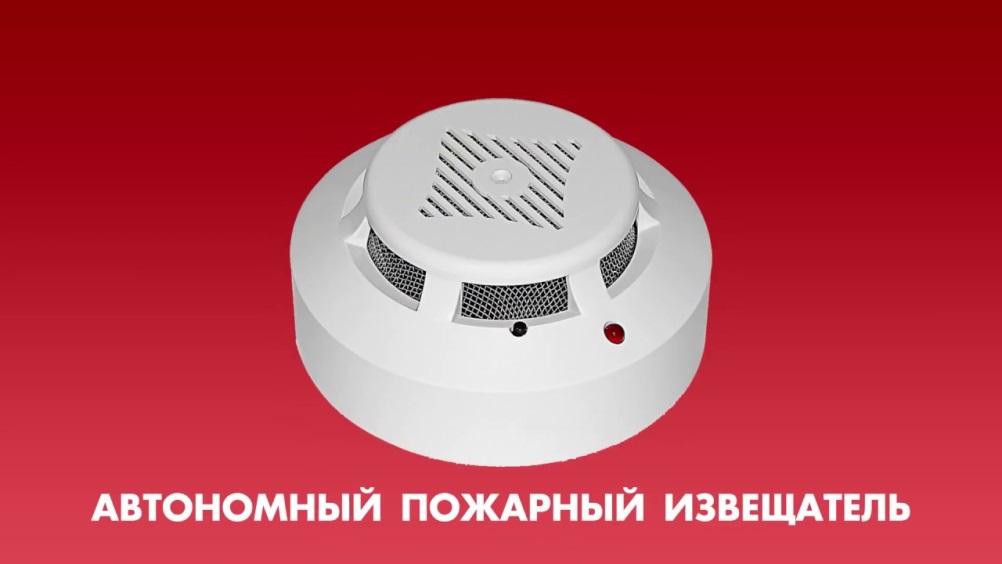 В соответствии с постановлением Правительства Республики Башкортостан от 9 августа 2016 года № 320 «О дополнительных мерах социальной поддержки в виде обеспечения автономными пожарными извещателями мест проживания отдельных категорий граждан» по состоянию на 1 сентября 2020 года право на получение социальной поддержки имеют постоянно проживающие на территории Республики Башкортостан семьи, относящиеся к следующим категориям граждан:- семьи, находящиеся в социально опасном положении;- малоимущие многодетные семьи;- семьи при рождении ребенка (c 15 ноября 2019 года автономным пожарный извещатель включен в состав подарочного набора для новорожденных жителей Республики Башкортостан, выдаваемый в медицинских организациях Министерства здравоохранения Республики Башкортостан).-одиноко проживающие граждане в возрасте от 55 лет и старше;- ветераны Великой Отечественной войны, указанные в пункте 1 статьи 2 Федерального закона "О ветеранах";- инвалиды Великой Отечественной войны, указанные в подпункте 1 статьи 4 Федерального закона "О ветеранах";- члены семьи погибшего (умершего) инвалида войны, участника Великой Отечественной войны;- бывшие несовершеннолетние узники концлагерей, гетто, других мест принудительного содержания, созданных фашистами и их союзниками в период Второй мировой войны;- семьи с детьми в возрасте до 7 лет, родившимися до 1 января 2018 года.С 16 марта 2020 года этим правом также могут воспользоваться семьи с детьми в возрасте до 7 лет, родившимся до 1 января 2018 года. Обеспечение этой категории осуществляется в заявительном порядке.Для получения автономного пожарного извещателя необходимо оставить заявку в Центре профилактики пожаров по телефону:8 (347) 272-00-24 в будние дни с 9.00 до 18.00 часов или на электронную почту: centrppu@ppsrb.ru.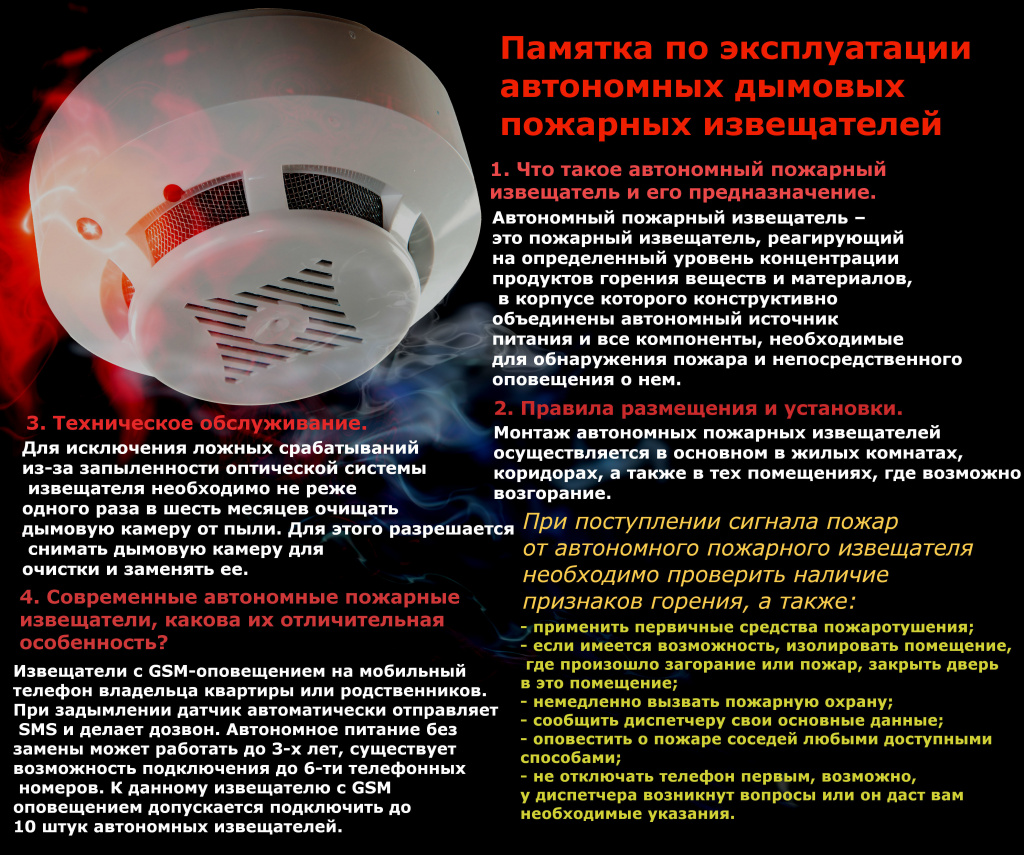 Новогодние и Рождественские праздники самые веселые и долгожданные для детей и взрослых. Почти в каждом доме устанавливают и украшают красавицу-елку. Для того, чтобы эти дни не были омрачены бедой, необходимо обратить особое внимание на соблюдение мер пожарной безопасности.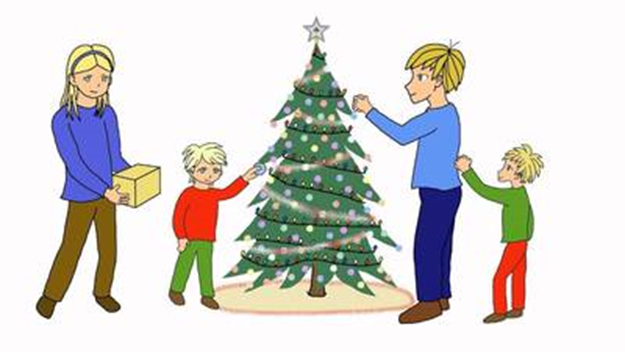 Меры предосторожности в период Новогодних каникул: Убедительная просьба родителям:не оставляйте детей дома одних;не оставляйте спички, зажигалки в доступном для детей месте;не разрешайте детям гулять в темное время суток, далеко от дома;не разрешайте им самостоятельно пользоваться газовой плитой, печью, включать электроприборы, в том числе электрическую гирлянду;Рассказывайте детям о безопасном поведении; будьте примером во всех ситуациях, связанных с соблюдением правил пожарной безопасности!Закрепляйте с детьми правила пожарной безопасности:не играть со спичками;не включать самостоятельно электроприборы;нельзя бросать в огонь пустые баночки и флаконы от бытовых химических веществ, особенно аэрозоли;не играть с бензином и другими горючими веществами;никогда не прятаться при пожаре.